Winter Concert 2017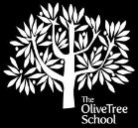 Lower School ChoirI Am The Earth ………………………..	Glyn Lehmann*  *  *Middle School ChoirZum Gali Gali …………………………………Traditional IsraeliChristmas Canon …………………………. (3 part canon) Johann Pachelbel, Paul O´Neill, Robert KinkelSenwa Dedende. ………………………….. Traditional GhanaianALL (parents included): Silent Night Nowhere Man ………………………………. Lennon and McCartney Price Tag / Dancing Queen / Livin´ on a Prayer mash up …………….……………………..…………..……………………   Jessie J / ABBA / Bon Jovi Heal the World ………………………….... Michael JacksonALL (parents included): We Three Kings of Orient Are  Primary Catalán classes: És un desig (Josep Thió)*  *  *Upper School ChoirSome Nights ………………………………… FunIde Were Were …………………………... Yoruba (Traditional)Little Talks ……………………………………Of Monsters and MenSecondary Catalán classes: Per fí es nadal!ALL (parents included): Campana Sobre CampanaALL (parents included): Ding Dong! Merrily on High!     Last Christmas ……………………………..George Michael / Andrew Ridgeley     Ave Verum Corpus ………………………Wolfgang Amadeus Mozart      Perfect Day …………………………………..Lou ReedALL (parent sing-along as requested!): Last Christmas*  *  *Middle and Upper School Choir     Dona Nobis Pacem ………………………..  PalestrinaAccompanists and SoloistsPiano: Aureli Foreman (Perfect Day,  Ave Verum Corpus)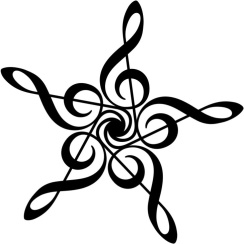 	Kuba Booth (Dona Nobis Pacem)Drums:Joshua Perez (Some Nights) Stassa Morgan-Shank (Little Talks)	Soloists:	Dona Nobis Pacem			Núria, Aureli, AnnickClaudia, Erik, PienJoshua, Stassa, Noel Heal the World			Leila Chloe, Aima, Connor, Ansa, Rodrigo, Zack	Silent night					Campana Sobre CampanaSilent night, holy night			     	Campana sobre compana
All is calm, all is bright			     	Y sobre campana una,
Round yon Virgin Mother and Child		     	Asómate a la ventana
Holy Infant so tender and mild		    	 Verás el Niño en la cuna.
Sleep in heavenly peace
Sleep in heavenly peace 				 Belén, campanas de Belén,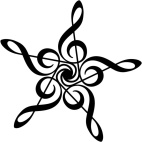 X2						 Que los angeles tocan						 ¿Qué nuevas me traéis?	Ding Dong! Merrily on High!							Ding dong merrily on high				  Recogido tu rebañoIn heaven the bells are ringing.		   	  ¿A dónde vas pastorcillo?Ding Dong verily the sky			     	  Voy a llevar al portalIs riv´n with angels singing 			     	  Requesón, manteca y vino.Chorus: Gloria, Hosanna in excelsis! X2	 	  Belén, campanas de Belén…And on earth below, belowLet steeple bells be swungen   		   	    We three kings of orient areAnd i-o i-o i-o, By priest and people sungen 		   We three kings of orient areChorus: Gloria, Hosanna in excelsis! X2	     	   Bearing gifts we traverse afar						   Field and fountain,Last Christmas					   moor and mountain,	  					  Following yonder star.Chorus: Last Christmas, I gave you my heart     	  But the very next day you gave it away		  O star of wonder, star of night,This year, to save me from tears     	   	   Star with royal beauty bright.I'll give it to someone special     x2		   Westward leading, still proceeding,	   			   		   Guide us to thy perfect light.Verse 1: Once bitten and twice shy				   I keep my distance	     				   Born a King on Bethlehem's plainBut you still catch my eye			       	   Gold I bring to crown Him againTell me, baby       					   King forever, ceasing neverDo you recognize me?				   Over us all to reignWell, it's been a year 			It doesn't surprise me         			   O star of wonder, star of night …(Happy Christmas!) (whisper)I wrapped it up and sent it	With a note saying, "I love you," I meant it 				    Now, I know what a fool I've been	But if you kissed me now
I know you'd fool me again.Chorus: Last Christmas, I gave you my hearBut the very next day you gave it awayThis year, to save me from tears	I'll give it to someone special     x2Winter Concert, 2017The Olive Tree School presentsTHE OLIVE TREE SINGERSLower, Middle and Upper School Choirs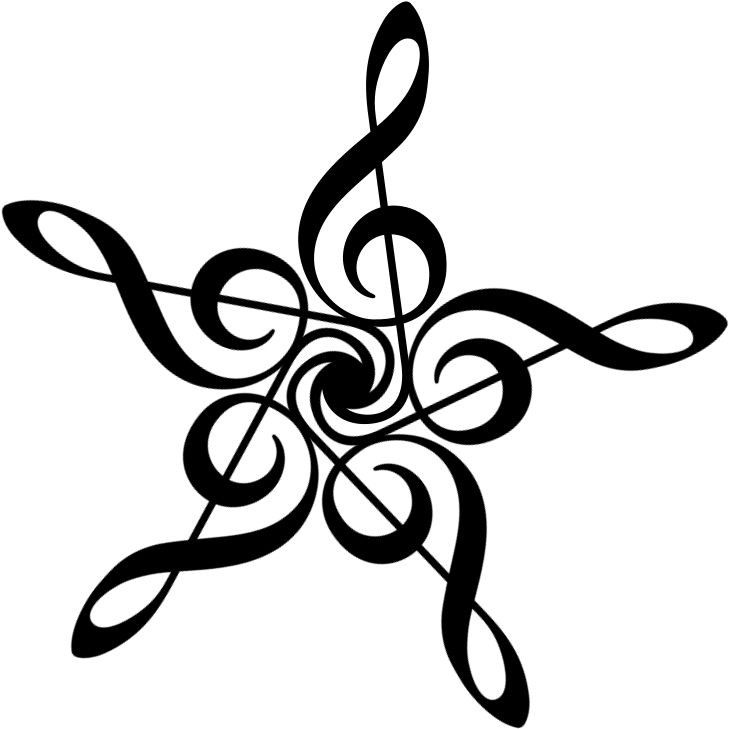 Songs from the Renaissance to modern pop, and from countries all around the world.Wednesday, 2pm, 20th December, 2017